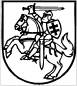 VALSTYBINIS TURIZMO DEPARTAMENTASPRIE ŪKIO MINISTERIJOSLikviduojama biudžetinė įstaiga , Gedimino pr. 38/Vasario 16-osios g. 2, LT-01104  Vilnius, tel. 8 706 64 976, faks. 8 706 64 988, el. p. , http://www.tourism.lt,Duomenys kaupiami ir saugomi Juridinių asmenų registre, kodas 188708758VALSTYBINIO TURIZMO DEPARTAMENTO PRIE ŪKIO MINISTERIJOS LIKVIDACINĖ KOMISIJASPRENDIMASDĖL KELIONIŲ ORGANIZATORIŲ RIZIKINGUMO LYGIO NUSTATYMO IR RIZIKŲ VALDYMO PRIEMONIŲ TAIKYMO TVARKOS APRAŠO PATVIRTINIMO2018 m. spalio 9 d. Nr. V-172VilniusVadovaudamasi Valstybinio turizmo departamento prie Ūkio ministerijos nuostatų, patvirtintų Lietuvos Respublikos ūkio ministro 2011 m. gruodžio 20 d. įsakymu Nr. 4-951 „Dėl Valstybinio turizmo departamento prie Ūkio ministerijos nuostatų patvirtinimo“, 17.6 punktu, Valstybinio turizmo departamento prie Ūkio ministerijos likvidacinė komisija n u s p r e n d ž i a:1. Patvirtinti Kelionių organizatorių rizikingumo lygio nustatymo ir rizikų valdymo priemonių taikymo tvarkos aprašą (pridedama).2. Pavesti Turizmo veiklos priežiūros skyriui paskelbti šį sprendimą Teisės aktų registre.Likvidacinės komisijos pirmininkė					     Indrė Trakimaitė-ŠeškuvienėPATVIRTINTAValstybinio turizmo departamento prie Ūkio ministerijos likvidacinės komisijos 2018 m. spalio 9 d. sprendimu Nr. V-172KELIONIŲ ORGANIZATORIŲ RIZIKINGUMO LYGIO NUSTATYMO IR RIZIKŲ VALDYMO PRIEMONIŲ TAIKYMOTVARKOS APRAŠASI SKYRIUSBENDROSIOS NUOSTATOS1. Kelionių organizatorių rizikingumo lygio nustatymo ir rizikų valdymo priemonių taikymo tvarkos aprašas (toliau – Aprašas) nustato kelionių organizatorių rizikų veiksnius, rizikingumo lygio nustatymo tvarką, rizikų valdymo priemonių taikymo tvarką. 2. Valstybinis turizmo departamentas prie Ūkio ministerijos (toliau – Departamentas), vadovaudamasis Aprašu ir atsižvelgdamas į Departamento naudojamoje kelionių organizatorių rizikų vertinimo skaičiuoklėje (toliau – Rizikų vertinimo skaičiuoklė) sukauptus duomenis, vykdo kelionių organizatorių priežiūrą identifikuodamas rizikas, susijusias su žalos arba pavojaus Departamento saugomiems turistų turtiniams interesams ir turistų teisėms atsiradimu, priskirdamas kelionių organizatorius tam tikram rizikingumo lygiui, parinkdamas rizikų valdymo priemones, siekiant rizikas pašalinti ar sumažinti, o kelionių organizatoriai, vadovaudamiesi Lietuvos Respublikos turizmo įstatymo (toliau – Turizmo įstatymas), Aprašo ir Departamento direktoriaus įsakymu patvirtintų Kelionių organizatoriaus, turizmo paslaugų rinkinio pardavėjo, kelionių pardavimo agento ataskaitų AT01 ir AT02 formų pildymo ir teikimo taisyklių (toliau – Taisyklės) nuostatomis, teikia informaciją ir dokumentus, reikalingus kelionių organizatorių priežiūrai vykdyti.3. Apraše vartojamos sąvokos:3.1. EBITDA – pelnas, kurį apskaičiuojant neatimamos palūkanų, pelno mokesčio, nusidėvėjimo ir amortizacijos sąnaudos.3.2. Finansinės būklės pablogėjimas – kelionių organizatoriaus finansinės būklės neigiami pokyčiai, kurie gali lemti, kad kelionių organizatorius nesugebės įvykdyti prisiimtų įsipareigojimų.3.3. Kelionių organizatoriaus finansinė rizika (toliau – finansinė rizika) – grėsmė, kad įvykis, veiksmas arba aplinkybė neigiamai paveiks kelionių organizatoriaus tikslų, susijusių su jo finansine veikla, pasiekimą, o tai gali lemti kelionių organizatoriaus nesugebėjimą vykdyti finansinių įsipareigojimų.3.4. Kelionių organizatoriaus priežiūra – besitęsiantis duomenų rinkimo ir jų analizės procesas, kurio metu prižiūrima kelionių organizatoriaus vykdoma veikla, atsižvelgiant į jo prisiimtus įsipareigojimus turistams ir siekiamus rezultatus, ir kurio rezultatų pagrindu nustatomas tam tikras kelionių organizatoriaus rizikingumo lygis.3.5. Kelionių organizatoriaus veiklos rizika – grėsmė, kad įvykis, veiksmas arba aplinkybė neigiamai paveiks kelionių organizatoriaus tikslų, susijusių su vidaus kontrolės ir veiklos procedūromis, pasiekimą, o tai gali lemti kelionių organizatoriaus nesugebėjimą užtikrinti turistų teisių.3.6. Rizika – grėsmė, kad tam tikras įvykis, veiksmas arba aplinkybė, darantys įtaką kelionių organizatoriaus veiklai, gali sukelti žalą arba pavojų turistų turtinių interesų ir teisių užtikrinimui.3.7. Rizikingumo lygis – rizikos veiksnių dydžių reikšmių visuma, pagal kurią kelionių organizatoriui nustatomi šie rizikingumo lygiai:3.7.1. žemas rizikingumo lygis, kai bendras rizikingumo balų skaičius yra mažesnis arba lygus 20 balų – kelionių organizatorius nerizikingas (arba jo rizikingumo tikimybė labai maža), tačiau vykdoma tolesnė jo priežiūra ir, jei reikalinga, taikomos rizikų valdymo priemonės;3.7.2. vidutinis rizikingumo lygis, kai bendras rizikingumo balų skaičius yra didesnis nei nuo 20, bet mažesnis nei 100 balų – kelionių organizatorius gali tapti rizikingas, vykdoma tolesnė jo priežiūra ir, jei reikalinga, taikomos rizikų valdymo priemonės; 3.7.3. aukštas rizikingumo lygis, kai bendras rizikingumo balų skaičius yra lygus 100 balų – kelionių organizatorius rizikingas, vykdoma tolesnė jo priežiūra ir jam taikomos rizikų valdymo priemonės.3.8. Rizikos veiksnio reikšmė – Departamento Rizikų vertinimo skaičiuoklėje naudojamas santykinis ar absoliutus dydis, skirtas kelionių organizatorių rizikingumo lygiui nustatyti.3.9. Rizikos veiksnys – rodiklis, kuris lemia rizikos atsiradimą ir (arba) daro įtaką jos atsiradimui. 3.10. Rizikos vertinimas – kiekybinių ir kokybinių rizikos veiksnių reikšmių, susijusių su konkrečia situacija ir atpažinta grėsme, nustatymas, rizikos veiksnių identifikavimas, kelionių organizatorių ir jų veiklos sričių rizikingumo vertinimas, kelionių organizatorių priskyrimas rizikingumo lygiui. 3.11. Rizikų valdymas – procesas, per kurį pagal rizikų vertinimo rezultatus parenkamos ir įgyvendinamos kelionių organizatorių rizikų valdymo priemonės, skirtos prevencijai užtikrinti, tai yra rizikos pasireiškimo tikimybei ir (arba) poveikiui sumažinti.3.12. Rizikų valdymo priemonės – poveikio priemonės, kuriomis siekiama valdyti kelionių organizatorių rizikas, susijusias su žalos arba pavojaus Departamento saugomiems turistų turtiniams interesams ir turistų teisėms atsiradimu.3.13. Rizikų vertinimo skaičiuoklė – Departamento naudojama taikomoji skaičiavimo programa, padedanti identifikuoti rizikas, susijusias su žalos arba pavojaus Departamento saugomiems turistų turtiniams interesams ir turistų teisėms atsiradimu, ir nustatyti kelionių organizatorių rizikingumo lygį.3.14. Veiklos efektyvumas – kelionių organizatoriaus vykdomos veiklos veiksmingumas, susijęs su jo valdymo, administraciniais ir kitais gebėjimais, kvalifikacija, priemonėmis ir žiniomis, būtinomis tikslams ir numatytiems rezultatams pasiekti.3.15. Kitos Apraše vartojamos sąvokos atitinka Turizmo įstatyme ir Lietuvos Respublikos viešojo administravimo įstatyme vartojamas sąvokas.II SKYRIUSRIZIKINGUMO LYGIO NUSTATYMAS4. Nustatant kelionių organizatorių rizikingumo lygį, vertinami:4.1. kelionių organizatoriaus finansinės rizikos veiksniai;1 lentelė.  Kelionių organizatoriaus finansinės rizikos veiksniai4.2. kelionių organizatoriaus veiklos rizikos veiksniai.2 lentelė.  Kelionių organizatoriaus veiklos rizikos veiksniaiIII SKYRIUSKELIONIŲ ORGANIZATORIŲ PRIEŽIŪROS VYKDYMAS5. Kelionių organizatorių priežiūrą vykdo Departamento atsakingo padalinio valstybės tarnautojai (toliau – Departamento valstybės tarnautojai), kuriems pavesta atlikti tokias funkcijas ir kurie yra pasirašę konfidencialumo pasižadėjimą (priedas).6. Departamentas, vykdydamas priežiūrą:6.1. nustato kelionių organizatoriaus rizikingumo lygį pagrindžiančius algoritmus, vertes, reikšmes, svorius, rėžius, formules, prielaidas ir duomenis;6.2. suveda į Rizikų vertinimo skaičiuoklę kelionių organizatorių pateiktus duomenis, apskaičiuoja rizikos veiksnių reikšmes, analizuodamas į Rizikų vertinimo skaičiuoklę suvestus duomenis, priskiria kelionių organizatorių prie žemo, vidutinio arba aukšto rizikingumo lygio ir parenka kelionių organizatoriui rizikų valdymo priemones.7. Rizikų vertinimo skaičiuoklėje Departamentas kaupia kelionių organizatorių pateiktų kelionių organizatorių ataskaitų (toliau – ataskaitos), nurodytų Turizmo įstatymo 7 straipsnio 2 dalies 5 ir 7 punktuose, duomenis.8. Ataskaitos Departamentui teikiamos ir jų duomenys tikslinami Taisyklių nustatyta tvarka.9. Ataskaitų duomenys į Rizikų vertinimo skaičiuoklę, suvedami, peržiūrimi ir visi šiems duomenims įvertinti reikalingi Aprašo 6.2 punkte nurodyti veiksmai atliekami ne vėliau kaip per 30 darbo dienų nuo ataskaitų pateikimo termino pabaigos. Šio punkto pirmoje dalyje nurodytas terminas gali būti pratęstas iki 5 darbo dienų, jeigu Departamentas Taisyklėse nurodytais atvejais kreipiasi į kelionių organizatorių dėl ataskaitoje nurodytų duomenų patikslinimo. 10. Kelionių organizatorių priežiūrai vykdyti gauti duomenys tvarkomi teisės aktų nustatyta tvarka ir viešai neskelbiami.IV SKYRIUSRIZIKŲ VALDYMO PRIEMONĖS11. Departamentas, kelionių organizatoriui nustatęs žemą, vidutinį arba aukštą rizikingumo lygį parenka Aprašo 12–14 punktuose nurodytas rizikų valdymo priemones.12. Kelionių organizatoriams, kuriems nustatytas žemas rizikingumo lygis, taikomos Aprašo 3 lentelėje nurodytos rizikų valdymo priemonės.3 lentelė. Rizikų valdymo priemonės, taikomos esant žemam kelionių organizatorių rizikingumo lygiui13. Kelionių organizatoriams, kuriems nustatytas vidutinis rizikingumo lygis, taikomos Aprašo 4 lentelėje nurodytos rizikų valdymo priemonės.4 lentelė. Rizikų valdymo priemonės, taikomos esant vidutiniam kelionių organizatoriaus rizikingumo lygiui14. Kelionių organizatoriams, kuriems nustatytas aukštas rizikingumo lygis, taikomos Aprašo 5 lentelėje nurodytos rizikų valdymo priemonės.5 lentelė. Rizikų valdymo priemonės, taikomos esant aukštam kelionių organizatoriaus rizikingumo lygiuiV SKYRIUSRIZIKŲ VALDYMO PRIEMONIŲ TAIKYMAS15. Kelionių organizatorių rizikų vertinimą atlikę Departamento valstybės tarnautojai Departamento atsakingo padalinio vadovui pateikia Kelionių organizatorių rizikų vertinimo aktą, kuriame nurodo: ataskaitas pateikusius ir nepateikusius kelionių organizatorius, nustatytas rizikas didinančias aplinkybes ir neatitikimus teisės aktų reikalavimams, siūlymus dėl Aprašo IV skyriuje nurodytų rizikų valdymo priemonių taikymo. 16. Departamento atsakingo padalinio vadovas per 3 darbo dienas nuo Kelionių organizatorių rizikų vertinimo akto gavimo dienos priima sprendimą dėl siūlomų rizikų valdymo priemonių taikymo ir, jei reikalinga, inicijuoja kelionių organizatoriaus (-ių) veiklos neplaninį (-ius) patikrinimą (-us) Departamento direktoriaus įsakymu patvirtintų Turizmo paslaugų teikėjų veiklos neplaninių patikrinimų, vykdant turizmo rinkos priežiūrą, taisyklių nustatyta tvarka. 17. Kelionių organizatoriaus priežiūros metu nustačius administracinio nusižengimo požymius, įgaliotas Departamento valstybės tarnautojas atlieka administracinio nusižengimo tyrimą, surašo administracinio nusižengimo protokolą ir atlieka kitus susijusius veiksmus, vadovaudamasis Administracinių nusižengimų kodekso ir Lietuvos Respublikos Vyriausybės 2015 m. birželio 22 d. nutarimo Nr. 640 „Dėl Administracinio nusižengimo protokolo, nutarimo administracinio nusižengimo byloje, nutarimo dėl administracinio nusižengimo, kai protokolas nesurašomas, formų ir jų pildymo taisyklių patvirtinimo“ nuostatomis.18. Kelionių organizatoriaus pažymėjimo galiojimas sustabdomas, panaikinamas vadovaujantis Ūkio ministro įsakymu patvirtinta Kelionių organizatoriaus pažymėjimo išdavimo, kelionių organizatoriaus pažymėjimo galiojimo sustabdymo, sustabdymo pratęsimo, sustabdymo panaikinimo, kelionių organizatoriaus pažymėjimo galiojimo panaikinimo tvarka.______________Kelionių organizatorių rizikingumo lygionustatymo ir rizikų valdymo priemoniųtaikymo tvarkos aprašo priedas(Konfidencialumo pasižadėjimo forma)______________________________________________(įstaigos pavadinimas)______________________________________________(pareigos)______________________________________________(vardas ir pavardė)KONFIDENCIALUMO PASIŽADĖJIMAS20____ m. ______________ d.VilniusBūdamas Valstybinio turizmo departamento prie Ūkio ministerijos (toliau – Departamentas) ____________________________________________ skyriaus valstybės tarnautoju, kuriam pavesta vykdyti kelionių organizatorių priežiūrą, nustatyti kelionių organizatorių rizikingumą:1. Pasižadu:1.1. saugoti ir tik Lietuvos Respublikos įstatymų ir kitų teisės aktų nustatytais tikslais, atvejais ir tvarka naudoti konfidencialią informaciją, kuri man taps žinoma, atliekant kelionių organizatorių priežiūrą;1.2. man patikėtus dokumentus, kuriuose yra konfidenciali informacija, saugoti tokiu būdu, kad tretieji asmenys neturėtų galimybės su jais susipažinti ar pasinaudoti;1.3. neatskleisti, neperduoti ir nesudaryti sąlygų susipažinti su konfidencialia informacija nei vienam asmeniui, kuris nėra įgaliotas naudotis šia informacija tiek Departamento viduje, tiek už jo ribų;1.4. nenaudoti konfidencialios informacijos tikslais, nesuderinamais su šios informacijos teikimo paskirtimi.2. Man išaiškinta, kad:2.1. konfidencialią informaciją (pateiktą žodžiu, raštu, elektroninėmis ar kitomis komunikacijos priemonėmis, ar fiksuotą informacijos laikmenose) sudaro:2.1.1. kelionių organizatorių:2.1.1.1. finansiniai duomenys;2.1.1.2. vidiniai veiklos dokumentai (išskyrus dokumentus, kurių turinys nulemia jų viešą naudojimą);2.1.1.3. organizuotos turistinės kelionės sutartys ar su turizmo paslaugų teikimu susijusios sutartys;2.1.1.4. darbuotojų darbo sutartys;2.1.2. kelionių organizatorių pateikti į Rizikų vertinimo skaičiuoklę suvesti duomenys;2.1.3. kita informacija, susijusi su kelionių organizatorių pateiktais duomenimis, jeigu jos atskleidimas prieštarauja Lietuvos Respublikos įstatymams, daro nuostolių teisėtiems komerciniams interesams arba trukdo užtikrinti sąžiningą konkurenciją;2.2. konfidencialia nelaikoma informacija, kuri jos paskelbimo metu, buvo viešai prieinama visuomenei, taip pat informacija, kuriai Lietuvos Respublikos teisės aktai suteikia viešosios informacijos statusą.3. Esu perspėtas/-a, kad, pažeidęs/-usi šį pasižadėjimą, turėsiu atsakyti Lietuvos Respublikos įstatymų ir kitų teisės aktų nustatyta tvarka.____________Eil. Nr.Rizikos veiksnysRizikos veiksnio aprašymas1.Likvidumasrizikos veiksnys, rodantis kelionių organizatoriaus gebėjimą apmokėti trumpalaikes (iki vienerių metų) skolas2.Kritinis likvidumasrizikos veiksnys, rodantis kelionių organizatoriaus gebėjimą apmokėti trumpalaikes skolas naudojant likvidų turtą3.Debitorinio įsiskolinimo apyvartumasrizikos veiksnys, rodantis, kelių dienų kelionių organizatoriaus pardavimai atitinka gautinų iš pirkėjų sumų dydį4.Kreditorinio įsiskolinimo apyvartumasrizikos veiksnys, rodantis, kelių dienų kelionių organizatoriaus teikiamų paslaugų savikainos išlaidos atitinka mokėtinų tiekėjams sumų dydį5.Tiekėjams sumokėtų avansų apyvartumasrizikos veiksnys, rodantis, kelių dienų kelionių organizatoriaus organizuotų turistinių kelionių savikainos išlaidos atitinka tiekėjams sumokėtų avansų dydį6.Iš pirkėjų gautų avansų apyvartumasrizikos veiksnys, rodantis, kelių dienų kelionių organizatoriaus pardavimai atitinka iš pirkėjų gautų avansų dydį7.Mokumasrizikos veiksnys, leidžiantis įvertinti, ar kelionių organizatorius veikia pakankamai pelningai, kad įvykdytų įsipareigojimus8.Skolos santykis su EBITDArizikos veiksnys, leidžiantis įvertinti kelionių organizatoriaus gebėjimą padengti finansines skolas9.Įsiskolinimasrizikos veiksnys, leidžiantis įvertinti kelionių organizatoriaus veiklos finansavimo struktūrą10.Kapitalo struktūrarizikos veiksnys, rodantis, kokią viso kelionių organizatoriaus turto dalį sudaro kelionių organizatoriaus dalyvių lėšos11.Nuosavo kapitalo pakankamumasrizikos veiksnys, rodantis, ar kelionių organizatorius laikosi Turizmo įstatymo nustatyto reikalavimo, kad kelionių organizatoriaus nuosavas kapitalas turi būti didesnis negu 1/2 įstatuose nurodyto įstatinio kapitalo dydžio12.Per paskutinį pasibaigusį ketvirtį sudarytų organizuotų turistinių kelionių sutarčių maržarizikos veiksnys, rodantis per paskutinį pasibaigusį ketvirtį  sudarytų organizuotų turistinių kelionių sutarčių pelningumo dydį13.Bendrojo pelno maržarizikos veiksnys, rodantis, kokia dalis pajamų lieka po tiesioginių savikainos kaštų14.EBITDA maržarizikos veiksnys, rodantis kelionių organizatoriaus veiklos pelningumą, kurį apskaičiuojant neatimamos palūkanų, pelno mokesčio, nusidėvėjimo ir amortizacijos sąnaudos15.Grynojo pelno maržarizikos veiksnys, rodantis kelionių organizatoriaus grynąjį pelningumą po visų sąnaudų16.Gautų metinių įplaukų ir pajamų santykisrizikos veiksnys, rodantis, ar kelionių organizatoriaus pajamos didėja ar mažėja; greitas pajamų mažėjimas gali rodyti padidėjusią riziką dėl įsipareigojimų nevykdymo17.Prisiimtų įsipareigojimų ir iš pirkėjų gautų avansų santykisrizikos veiksnys, rodantis, ar kelionių organizatorius teisingai apskaito iš pirkėjų gautus avansus18.Faktinio ir minimalaus reikalaujamo prievolių užtikrinimo dydžio santykisrizikos veiksnys, rodantis kelionių organizatoriaus prievolių įvykdymo užtikrinimo sumos santykį su Turizmo įstatyme nustatytu minimaliu prievolių įvykdymo užtikrinimo dydžiu19.Prievolių įvykdymo užtikrinimo galiojimo terminasrizikos veiksnys, rodantis, kiek dienų galioja prievolių įvykdymo užtikrinimas20.Pardavimų susijusioms šalims (kaip tai suprantama Tarptautiniuose apskaitos standartuose, priimtuose . liepos 19 d. Europos Parlamento ir Tarybos reglamentu (EB) Nr. 1606/2002 dėl tarptautinių apskaitos standartų taikymo (OL 2002 L 243, p.1) (toliau – Tarptautiniai apskaitos standartai) santykis su visomis kelionių organizatoriaus pajamomisrizikos veiksnys, rodantis, kokią dalį pardavimų sudaro pardavimai susijusioms šalims; tai yra papildoma rizika, nes kelionių organizatorius su susijusiomis šalimis paslaugas gali teikti ne rinkos sąlygomis21.Gautinų sumų, susijusių šalių avansų ir suteiktų susijusioms šalims paskolų santykis (kaip tai suprantama Tarptautiniuose apskaitos standartuose) su visu kelionių organizatoriaus turturizikos veiksnys, rodantis, kokią dalį kelionių organizatoriaus turto sudaro susijusių šalių įsipareigojimai22.Mokėtinų sumų, susijusių šalių avansų ir gautų iš susijusių šalių paskolų (kaip tai suprantama Tarptautiniuose apskaitos standartuose) santykis su visais kelionių organizatoriaus įsipareigojimaisrizikos veiksnys, rodantis, kokią dalį kelionių organizatoriaus įsipareigojimų sudaro įsipareigojimai susijusioms šalimsEil.Nr.Rizikos veiksnysRizikos veiksnio aprašymas1.Kelionių organizatoriaus dalyvių ir (arba) savininkų kaitarizikos veiksnys, rodantis, kiek kartų per pastaruosius 12 mėnesių keitėsi kelionių organizatoriaus dalyviai ir (arba) savininkai2.Turistų skundų skaičiusrizikos veiksnys, rodantis, kiek turistų skundų yra išnagrinėjusi Valstybinė vartotojų teisių apsaugos tarnyba 3.Kelionių organizatoriui nustatytų informacijos Departamentui teikimo terminų laikymasisrizikos veiksnys, rodantis, kiek kartų per pastaruosius 12 mėnesių pažeistas informacijos pateikimo Departamentui terminas4.Kelionių organizatoriaus – fizinio asmens ar juridinio asmens atstovų, nurodytų Turizmo įstatymo 8 straipsnio 2 dalyje, reputacijarizikos veiksnys, rodantis, ar kelionių organizatorius – fizinis asmuo ar juridinio asmens atstovai yra nepriekaištingos reputacijos5.Kelionių organizatoriaus kapitalo kilmėrizikos veiksnys, rodantis, kokia yra juridinių arba fizinių asmenų kapitalo registracijos vieta (Europos Sąjunga, trečiųjų valstybių arba tikslinės teritorijos, kaip jos apibrėžtos Lietuvos Respublikos pelno mokesčio įstatyme)Eil.Nr.PriemonėPriemonės paaiškinimas1.KonsultavimasKelionių organizatorių, kuriam nustatomas žemas rizikingumo lygis, tačiau pastebimi rizikos veiksnių pokyčiai, didinantys kelionių organizatoriaus rizikos galimybę, Departamentas konsultuoja elektroninėmis ryšio priemonėmis, žodžiu ir (arba) raštu.2. Papildomos informacijos prašymas ir įvertinimasKreipimasis į kelionių organizatorių elektroninėmis ryšio priemonėmis, žodžiu ir (arba) raštu, siekiant nustatyti tikslias rizikingumo priežastis, kai jos nėra visiškai aiškios atlikus kelionių organizatoriaus rizikos vertinimo procedūras. Eil.Nr.PriemonėPriemonės paaiškinimas1.KonsultavimasKelionių organizatorių, kuriam nustatomas vidutinis rizikingumo lygis, Departamentas konsultuoja elektroninėmis ryšio priemonėmis, žodžiu ir (arba) raštu.2.Papildomos informacijos prašymas ir įvertinimasKreipimasis į kelionių organizatorių elektroninėmis ryšio priemonėmis, žodžiu ir (arba) raštu, siekiant nustatyti tikslias rizikingumo priežastis, kai jos nėra visiškai aiškios atlikus kelionių organizatoriaus rizikos vertinimo procedūras. 3.Kelionių organizatoriaus veiklos neplaninis patikrinimasKelionių organizatoriui nustačius vidutinį rizikingumo lygį, gali būti atliekamas tokio kelionių organizatoriaus veiklos neplaninis patikrinimas.Eil.Nr.PriemonėPriemonės paaiškinimas1.Papildomos informacijos prašymas ir įvertinimasKreipimasis į kelionių organizatorių elektroninėmis ryšio priemonėmis, žodžiu ir (arba) raštu, siekiant nustatyti tikslias rizikingumo priežastis, kai jos nėra visiškai aiškios atlikus kelionių organizatoriaus rizikos vertinimo procedūras.2.Kelionių organizatoriaus veiklos neplaninis patikrinimasKelionių organizatoriui nustačius aukštą rizikingumo lygį, gali būti atliekamas tokio kelionių organizatoriaus veiklos neplaninis patikrinimas. 3. ĮspėjimasKelionių organizatorius raštu įspėjamas (Turizmo įstatymo 11 straipsnio 1 dalis) dėl galimo kelionių organizatoriaus pažymėjimo galiojimo panaikinimo, neįvykdžius Turizmo įstatymo 7 straipsnio 2 dalies 11 punkte nustatytų reikalavimų.4. Kelionių organizatoriaus pažymėjimo galiojimo sustabdymasKelionių organizatoriaus pažymėjimo galiojimas sustabdomas iki 10 darbo dienų Turizmo įstatymo 10 straipsnio 1 dalyje nurodytais atvejais.5. Kelionių organizatoriaus pažymėjimo galiojimo panaikinimasKelionių organizatoriaus pažymėjimo galiojimas panaikinamas Turizmo įstatymo 11 straipsnio 2 dalyje nurodytais atvejais.6.Lietuvos Respublikos administracinių nusižengimų kodekse numatytų administracinių nuobaudų skyrimas Atliekamas administracinio nusižengimo tyrimas ir kelionių organizatoriui skiriama Lietuvos Respublikos administracinių nusižengimų kodekso 128 straipsnyje numatyta administracinė nuobauda._____________________________(parašas)_____________________________(pareigos, vardas ir pavardė)